SOY LA LETRAI.- Pinta la letra M de color verde II.- Pinta la letra m de color amarilloIII.- PINTA EL OBJETO QUE EMPIEZA CON LA LETRA M. 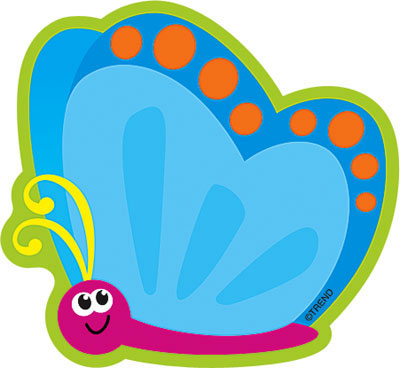 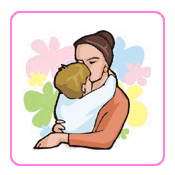 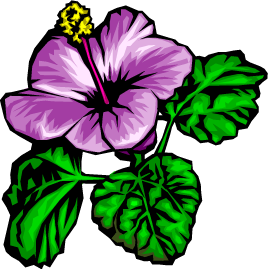 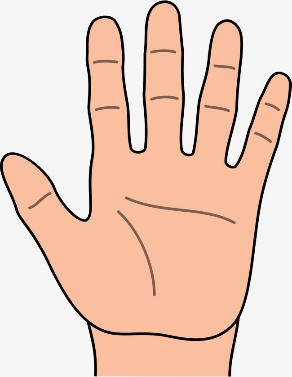 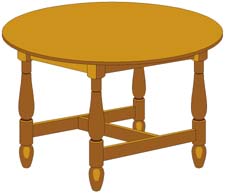 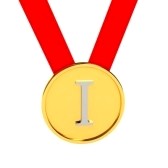 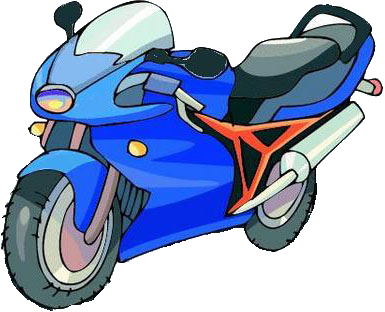 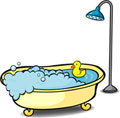 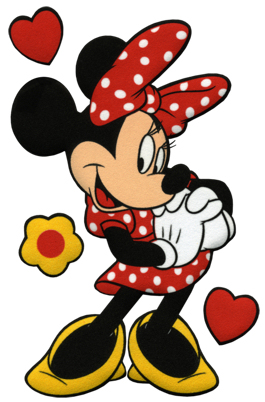 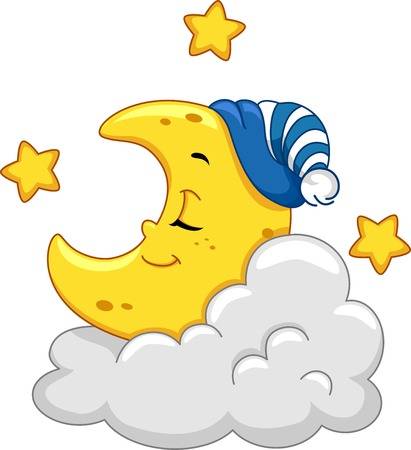 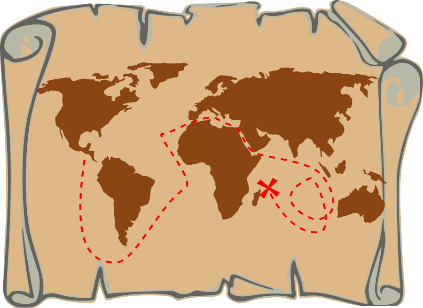 IV.- COMPLETA LAPALABRA CON:     MA   ME   MI    MO    MU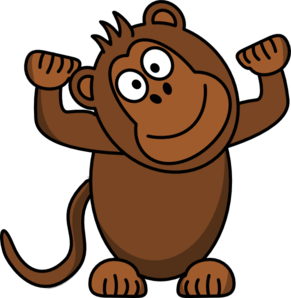 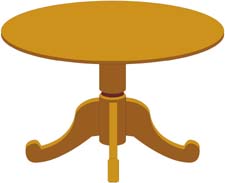 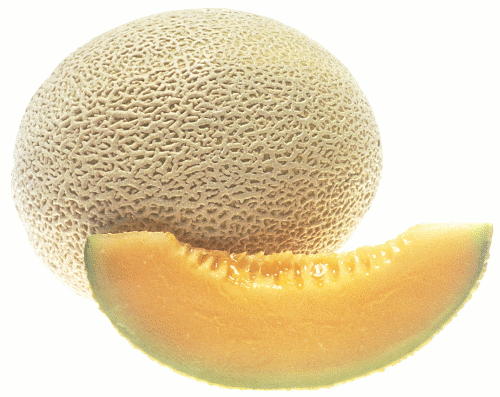 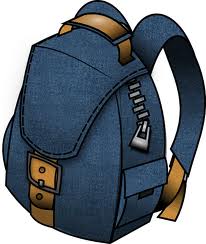 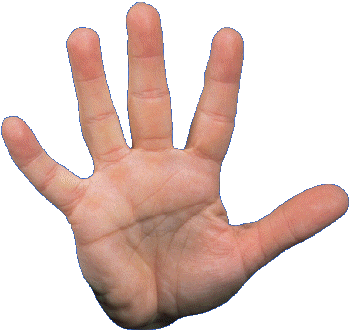 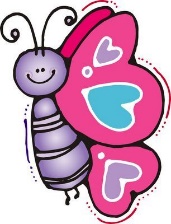 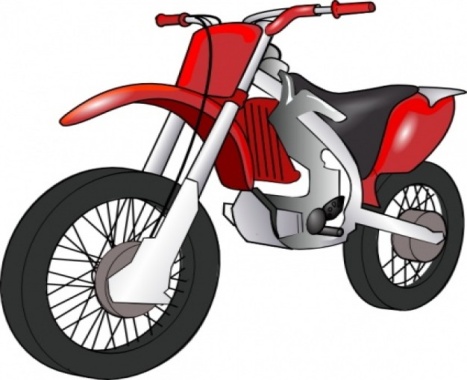 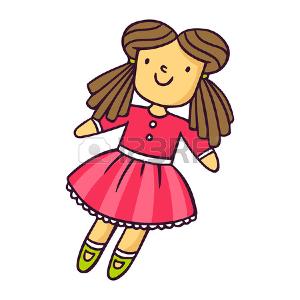 V.- TRANSCRIBE LAS SIGUIENTES PALABRAS.-  VI.- TRANSCRIBE LAS SIGUEINTES ORACIONES. VI.- UNE LA IMÁGEN A LA PALABRA QUE LA REPRESENTA.-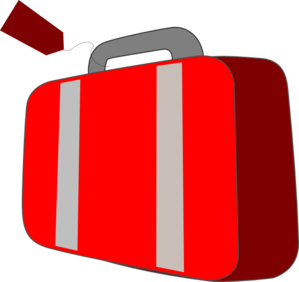 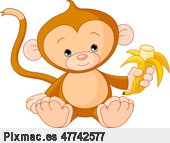 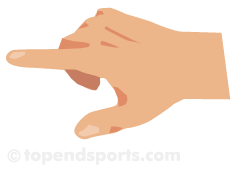 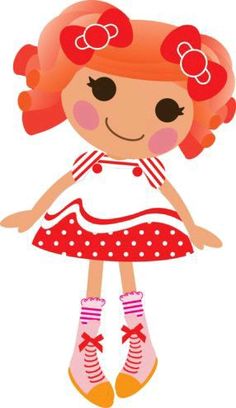 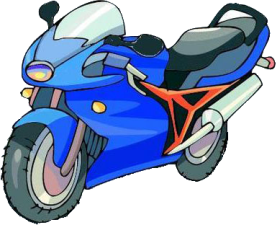 EMGRMHMOPBQETHNPIMJMFDDIMDHTAQDNMUZXRMWEMOIYREDRYDCRTUNMOPOSÑDUERDWSDMemgrrhmopbmethndiidmftodmdhtaqdmjuzxrjmendijremrydcrmunmdposmrderywmdg1.-LA MOTO DE MANOLO ES RAPIDA.1.- 2.-MI MUÑECA ES MUY LINDA.2.- 3.-ME COMI UN RICO MELON TUNA.3.- 4.-LA MESA DE MI CASA ES DE MADERA.4.- 5.-EL OSO MEMO COME MIEL.5.- 